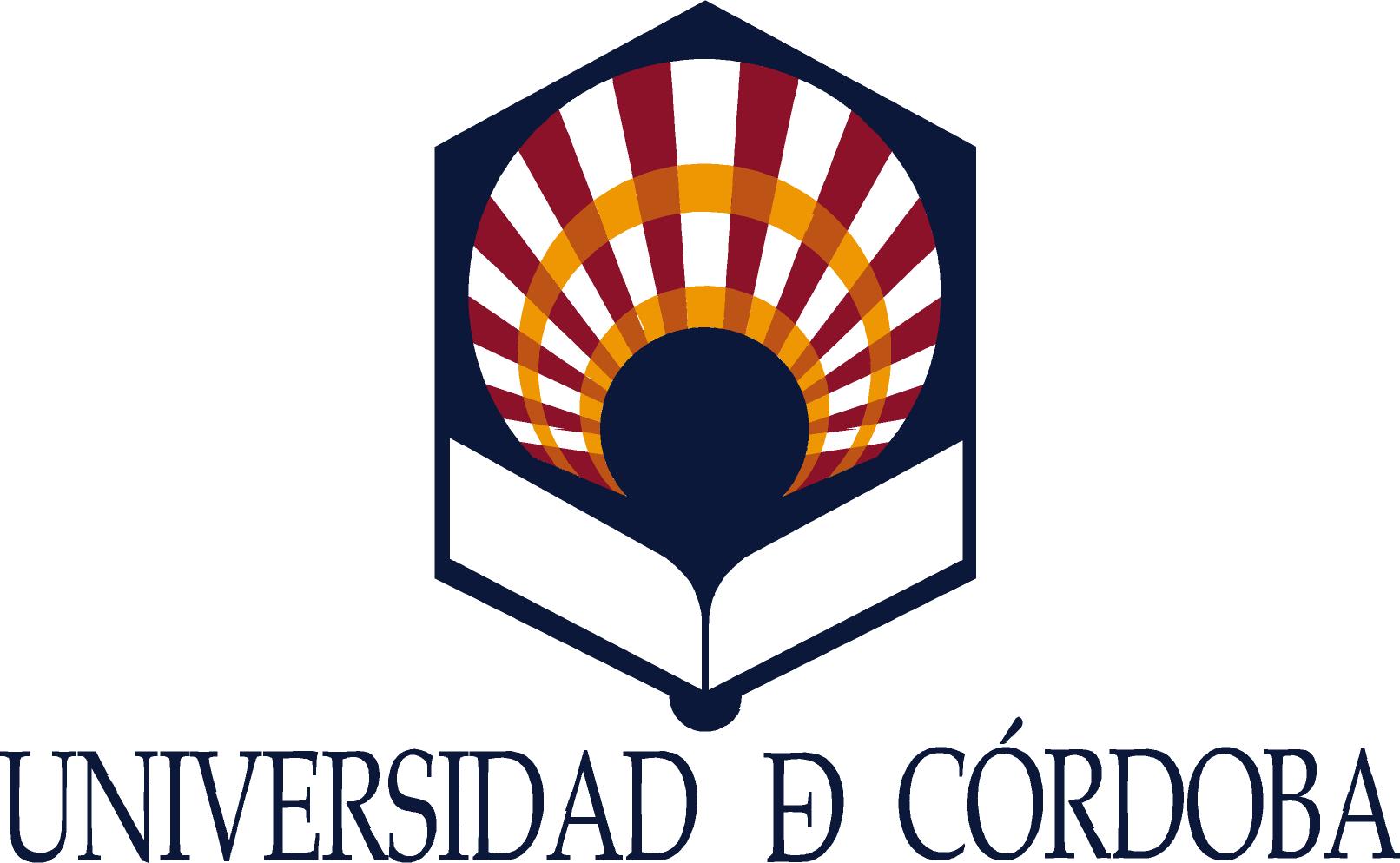 Dirección General de Estudiantes y AccesoDECLARACIÓN RESPONSABLE	                     D./D. ª________________________________________________________________ ,                 con DNI nº _______________________, a efectos de su nombramiento como Personal Administrativo para el Tribunal Único de la Prueba de Evaluación de Bachillerato para el Acceso a la Universidad, en el curso académico 2018/2019,                                                      DECLARA 1. Que al día de la fecha no está incurso/a en ninguna de las circunstancias de abstención  previstas en el artículo 23.2 de la Ley 40/2015, de 1 de octubre, de Régimen Jurídico del Sector Público.         2. Que no ha participado durante el curso académico anterior ni participará durante el presente curso académico en cursos de preparación para la Prueba de Evaluación de Bachillerato para el Acceso a la Universidad y de las Pruebas de Admisión.        3. Que cualquier modificación en sentido contrario será comunicada inmediatamente.En Córdoba, a _____ de ____________________de ________Fdo.: ________________________________________________